УКРАЇНАВиконавчий комітет Нетішинської міської радиХмельницької областіР І Ш Е Н Н Я30.08.2022					Нетішин				  № 286/2022Про штучне зариблення технічної водойми «Дренажно-обвідний канал»Відповідно до статті 40, пункту 3 частини 4 статті 42 Закону України «Про місцеве самоврядування в Україні», законів України «Про рибне господарство, промислове рибальство та охорону водних біоресурсів», «Про охорону навколишнього природного середовища», «Про тваринний світ», «Про аквакультуру», Порядку штучного розведення (відтворення), вирощування водних біоресурсів та їх використання, затвердженого наказом Міністерства аграрної політики та продовольства України 07 липня 2012 року № 414, зареєстрованого в Міністерстві юстиції України 27 липня 2012 року за                              № 1270/21582, виконавчий комітет Нетішинської міської ради    в и р і ш и в:1. Провести штучне зариблення технічної водойми «Дренажно-обвідний канал».2. Виконання робіт визначених в пункті 1 цього рішення доручити комунальному підприємству Нетішинської міської ради «Благоустрій», з дотриманням Порядку штучного розведення (відтворення), вирощування водних біоресурсів та їх використання.3. Комунальному підприємству Нетішинської міської ради «Благоустрій» звернутися до органу рибоохорони з метою встановлення тимчасової заборони на вилов риби в технічній водоймі «Дренажно-обвідний канал» у зв’язку з штучним зарибленням та до відділу поліцейської діяльності № 1 Шепетівського районного управління поліції ГУНП в Хмельницькій області з метою забезпечення контролю за дотриманням встановлених обмежень.4. Контроль за виконанням цього рішення покласти на першого заступника міського голови Олену Хоменко.Міський голова							Олександр СУПРУНЮК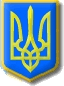 